ASSOCIATION TENTATIVE									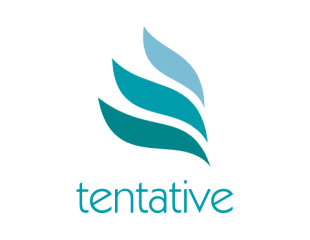 Association loi 1901Le Pavillon, 2 chemin de l’institut30170 St Hippolyte du FortTél. 06 17 25 89 35  contact@tentative-asso.frBulletin d'adhésion J’adhère à l’association TENTATIVE pour l’année 202…
et je règle le montant de la cotisation annuelle de 16 euros  □  par chèque□  en espècesJe fais un don de :    …………………(déductible des impôts)	    □  par chèque					    □  en espèces□  Je souhaite rejoindre l’équipe associative et devenir membre actifMes coordonnées :Nom - Prénom : ………………………………………….Adresse : …………………………………………………………………………………….	       …………………………………………………………………………………….Téléphone : …………………………………………………Mail : ….……………………………………………………….Famille – Professionnel – Amis – Autres  : ..................................... Fait à  …………………………  le :  ……………………. Signature